Лексическая тема«Этот День Победы порохом пропах»Задачи:Сформировать у детей доступные их пониманию представления о государственном празднике - День Победы.Рассказать о российской армии, о воинах, которые защищают нашу Родину (пограничниках, моряках, летчиках).Очень важно помнить историю своей Родины – особенно ее печальные и знаковые страницы. Это воспитывает в ребёнке дух патриотизма. И нам взрослым необходимо детям рассказывать о Дне Победы в Великой Отечественной Войне.Нашим детям надо рассказать о празднике и о нашей доблестной армии. Дети должны знать и ценить то, что мы сейчас живем в мире, без войны. 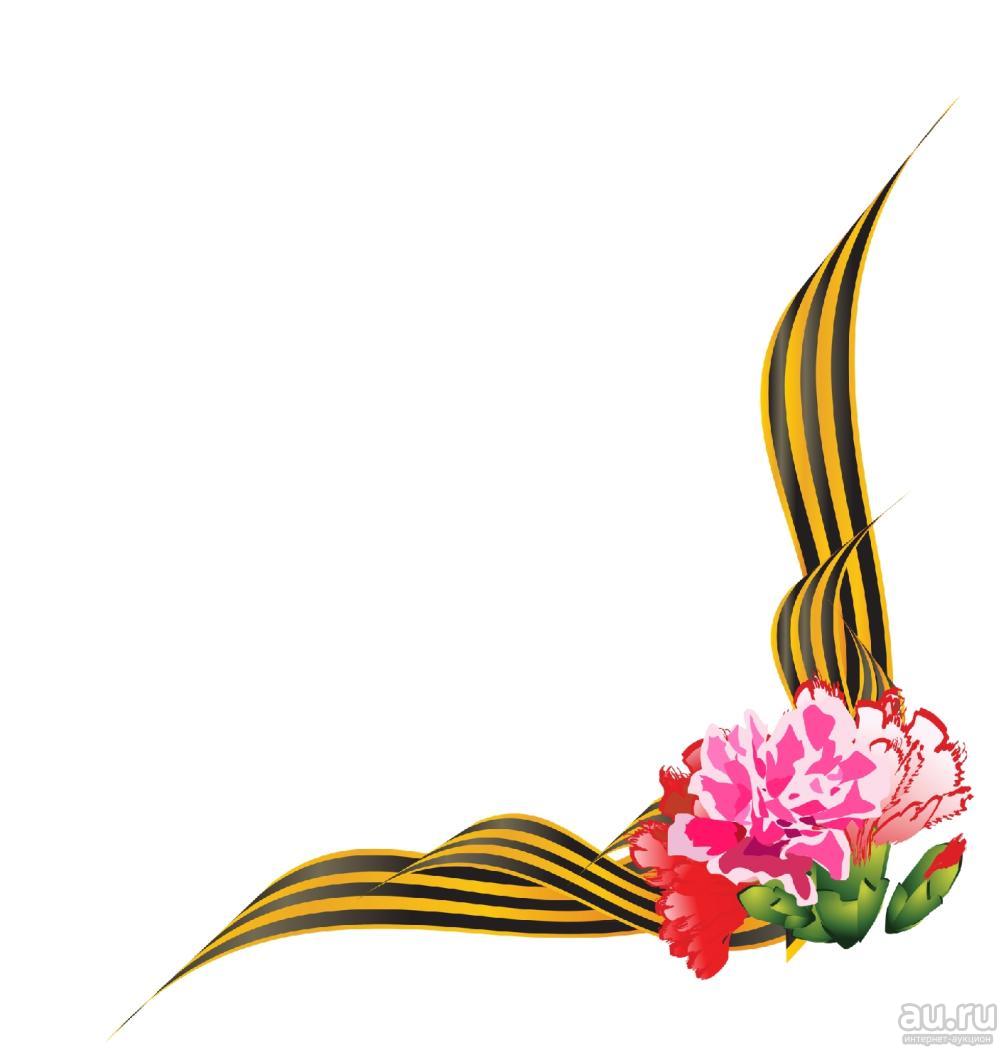 Рассказав ребенку о Великой Отечественной Войне, о подвиге советских людей, Вы не только определите отношение ребенка к миру и к себе, Вы научите ребенка сопереживать чужой беде, гуманности, великодушию. Поведав о великом подвиге наших дедов и прадедов, Вы заложите основы патриотизма, всесторонне разовьете личность. Мы предлагаем Вам вместе с детьми посмотреть мультфильмы, прочитать рассказы и выучить стихи ко Дню Победы. 